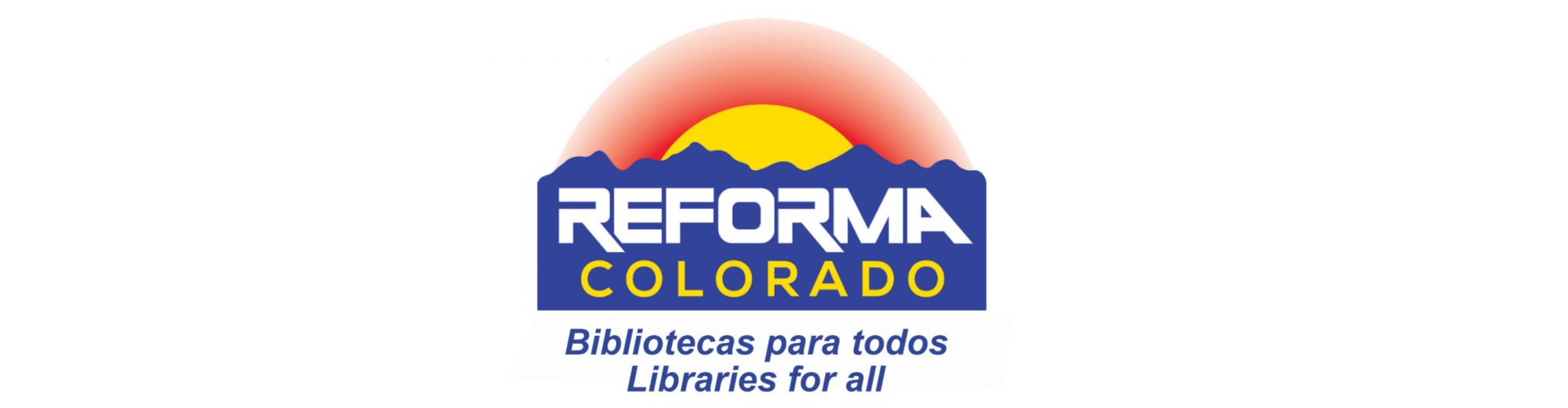 REFORMA Colorado Small ($150) Grants to Individual MembersREFORMA Colorado can spend up to 20% of its annual operating budget (as of July 1 of each year) on small grants to individual members.  For July 2019 – June 2020, a total of $1200 is allocated to this program; $150 has already been spent leaving a total of $1,050 to distribute (7 grants at $150 each).There are four application deadlines throughout the year.  Applications will be reviewed at regularly scheduled REFORMA Colorado Officers meetings.  Funds will be awarded until the total $1200 is spent; therefore, REFORMA Colorado members are encouraged to apply early.DEADLINES FOR FY 2019/2020:September 13, 2019November 15, 2019January 17, 2020March 13, 2020Criteria:Applicant must be a REFORMA Colorado member in good standing (dues paid in full).Applicant is eligible to receive no more than one $150 grant in one 12-month period.Grant funds can support (1) an individual member’s professional development (conference attendance or conference travel OR (2) library programming at the member’s institution (grant CAN be used to purchase books or other library materials as giveaways at library programs).Funds requested for individual professional development or library programming MUST be related to REFORMA Colorado’s mission.Grants funds may not be used to purchase books or other library materials for a library’s collection.Application Procedure:Applicant must complete/submit a REFORMA Colorado Small Grant Application, describing how the expenditure supports REFORMA Colorado’s mission.Applicant must submit the completed application to the Treasurer of REFORMA Colorado:  Orlando.Archibeque@ucdenver.eduREFORMA Colorado Officers will review applications and make grant funding decisions.Grant winners must make a presentation at a future chapter meeting/workshop/conference.REFORMA Colorado Small ($150) Grants to Individual MembersApplication Form(Complete and send completed form to Orlando.Archibeque@ucdenver.edu)DEADLINES for FY 2019/2020:  Sept 13, 2019; Nov 15, 2019; Jan 17, 2020; March 13, 2020Date: 		_________________________Name:		 __________________________________________________________Email address:	 __________________________________________________________Mailing address: __________________________________________________________Membership status:  I am a member in good standing (dues paid)              ___ Yes	___ No Purpose:  I am requesting $150 in grant funding for: (check one)___	Personal professional development (conference attendance or conference travel) ___	Library programming at my institutionPurpose (what will the funds be used for?):  __________________________________________________________________________________________________________________________________________________________________________________________________________________________________________________________________________________________________________________________________________________________________________________________________________________________________________________________________________________________________________________________________________________________________How will this expenditure of funds support REFORMA Colorado’s mission? Mission:  The objectives of this chapter are identical to its parent organization, REFORMA, the National Association to Promote Library and Information Services to Latinos and the Spanish Speaking. The main purpose of this organization is to promote the advancement, growth, improvement, and implementation of library and information services to the Hispanic/Latino population in the United States of America, and in particular to the Hispanic/Latino community of the Colorado area._________________________________________________________________________________________________________________________________________________________________________________________________________________________________________________________________________________________________________________________________________________________________________________________________________________________________________________________________________________________________________________________________________________________________